Thoressons Industri & kompressor –service flyttar till större lokaler.22 mars från 9:00 till 15:00 invigning med minimässa.Allégatan 26  574 50 EkenässjönFlera av våra sammarbetspartner och leverantörer medverkar.Efter lunch föredrag : -Tryckluftsteknik och Energieffektivisering. -Luftmaskiner -Ventiler, cylindrar, mmVi bjuder på lunch vänligen boka snarast påcarina@thoressons.com Alt1. Fläskfilé med KlyftpotatisAlt2.Kycklingsnitsel med KlyftpotatisMedverkande företag: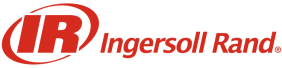 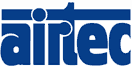 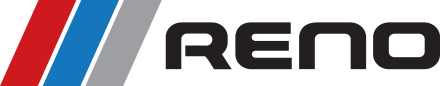 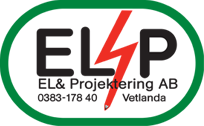 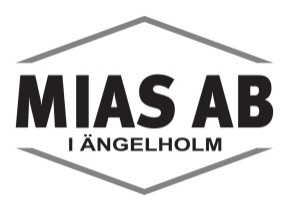 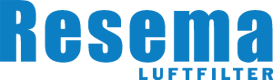 